 
#AgorAllan2024 #OpenOut2024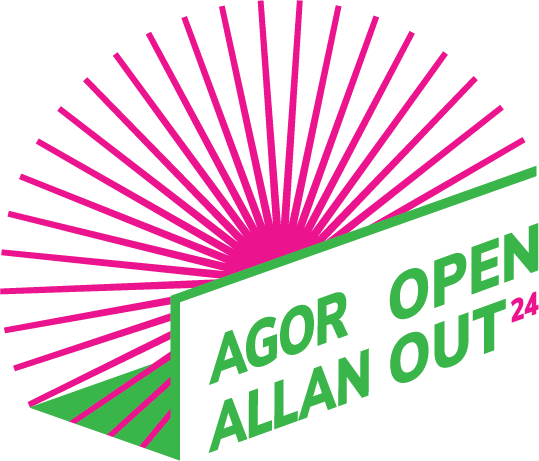 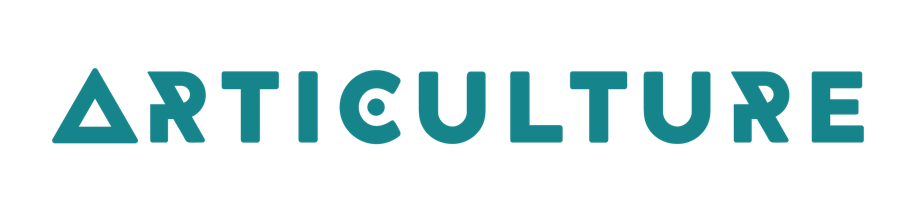 Cyfleoedd i artistiaid greu celfyddydau awyr agored newydd a mynd â nhw ar daith yng NghymruYsgrifennwyd gan Julie Ann Heskin 			23/10/2023Canllawiau Ymgeisio Mae hwn yn ganllaw sy'n disgrifio pa fath o artist a gwaith rydym yn chwilio amdano. Mae hefyd yn ateb cwestiynau a all fod gennych.Ein cefndir: Mae gan Gonsortiwm Celfyddydau Awyr Agored Cymru 9 o bartneriaid sy'n lleoliadau a gwyliau ar draws Cymru. Gall bob comisiwn gael ei archebu ar gyfer rhwng 6 a 9 sioe yn 2024.Mae’r lleoliadau partner i gyd yn wahanol. Efallai y byddwch yn perfformio mewn canol tref, y tu allan i ganolfan gelfyddydau neu theatr, mewn parc neu ar dir eiddo. Rydym yn chwilio'n arbennig am geisiadau gan:y gymuned Fyddar, anabl a/neu niwroamrywiolartistiaid sy’n awyddus i weithio drwy gyfrwng y Gymraeg a/neu’n ddwyieithog. Pwy all wneud cais?Gallwch wneud cais fel prif artist os ydych yn byw yng Nghymru. Dylech ddweud wrthym gyda phwy yr hoffech weithio ac a ydynt o Gymru, y DU neu dramor.Rhaid i chi:Allu gweithio'n gyfreithlon yn y DUMeddu ar y sicrwydd yswiriant priodol, neu’n gallu cael y sicrwydd yswiriant priodol.Rhaid i’ch Syniad:Gael ei gynnal yn yr awyr agoredBod yn rhywbeth y mae pobl yn gallu ei wylio a/neu gymryd rhan ynddo. Er enghraifft, efallai y bydd canu, dawnsio, actio, cerddoriaeth, clownio neu syrcas yn rhan ohono. Rydym yn chwilio am syniad sy'n dod ag amrywiaeth eang o bobl ynghyd i weithio.Os oes rhannau llafar yn y sioe rhaid iddynt fod yn Gymraeg a/neu’n ddwyieithog h.y. Cymraeg a Saesneg. Bod mor gynhwysol â phosib h.y. perthnasol i ystod eang o bobl.Dyma sut rydym yn gweithio.Byddwch yn barod i weithio â ni mewn modd cadarnhaol ac agored, gan rannu a dysgu gyda'n gilydd.Rydym yn awyddus i glywed sut mae pethau’n mynd gennych yn rheolaidd, ar lafar neu drwy e-bost. Bydd hyn yn helpu i ddatrys problemau a chynllunio'n iawn. Byddwn hefyd yn gofyn i chi sut aeth y prosiect ar ôl iddo orffen.Cwestiynau cyffredin Pa mor fawr ddylai'r gwaith fod?Nid oes rheol ynghlwm â hyn ond mae comisiynau ar raddfa fach fel rheol - golyga hyn berfformiadau sy’n cynnwys 1 neu 2 o berfformwyr fel arfer i gynulleidfaoedd gyda llai na 200 ar y tro.Faint o arian allaf wneud cais amdano? Gallwch wneud cais am hyd at £6000 yn cynnwys TAW i greu'r gwaith. Gall hyn fod yn ychwanegol at gronfeydd arian eraill sydd gennych eisoes. Mae modd i chi wneud cais am arian ychwanegol i ddatblygu Iaith Arwyddion Prydain a/neu ddisgrifiad sain ar gyfer eich perfformiad. Cysylltwch â ni i drafod os bydd angen cymorth arnoch gydag unrhyw anghenion mynediad ar gyfer creu’r perfformiad a mynd ar daith. 
Beth sydd angen i mi ei gynnwys yn fy nghyllideb?Dylai eich cyllideb ddangos yr holl arian sydd ei angen i ddatblygu ac ymarfer eich syniad. Byddwch angen cynnwys: Artistiaid/ymarfer creadigol (mae graddfa ddyddiol yn ddefnyddiol yma) Lle i ymarfer os oes angen Ffioedd dylunio  Gwneud eich gwisgoedd ac adeiladu eich set a'ch propiau Os ydych wedi eich cofrestru ar gyfer TAW, peidiwch â chynnwys TAW y gallwch ei hadennill. Costau mynediad i wneud eich gwaith, er enghraifft rhywun i gymryd nodiadau, dehonglydd Iaith Arwyddion Prydain, gweithiwr cymorth, gyrrwr.Pa gostau ddylai fod yn rhan o fy ffi berfformio?Gall cyfanswm eich ffi berfformio am un diwrnod fod rhwng £400 - £1000 yn ddibynnol ar ei faint a nifer y bobl sydd ynddo.Pethau i feddwl amdanynt wrth gyfrifo hyn:Faint o sioeau y gallwch eu cynnal bob dydd Pa mor bell y bydd rhaid i chi deithio Llety dros nos pe bai angenFfi artistiaid am y diwrnod.A oes angen i mi gynnwys costau technegol yn fy ffi berfformio?Byddwch yn perfformio mewn digwyddiadau a gwyliau prysur ac efallai na all y lleoliad ddarparu’r staff/criw, pŵer na chynorthwyydd personol bob amser. Dylech fod yn hunangynhaliol a chynllunio beth sydd ei angen arnoch yn ofalus. Mae hyn yn cynnwys rheoli llwyfan neu gymorth technegol yn ystod eich amser ar y safle os ydych yn credu bod eu hangen arnoch ynghyd â chyfarpar sain neu gyfrifiaduron a phŵer ar eu cyfer. A oes unrhyw gymorth ychwanegol i’w gael?Cyn i chi wneud cais, mae modd i chi drefnu sesiwn gyda chynhyrchydd i’ch helpu i archwilio a mireinio’ch syniad. Byddwn yn cynnig hyn yn ystod ein sgwrs gyntaf. 
Pan fyddwch yn creu eich perfformiad mae modd i chi ddewis mentor i weithio ag o.Mae mentor yn arbenigwr profiadol a all gynnig cymorth gyda gwisgoedd, gweithio ar y stori rydych yn ei hadrodd, gwneud propiau, cyfarwyddo, Cymraeg/Iaith Arwyddion Prydain, symudiad etc. Pe baech yn cael y comisiwn, byddwn yn siarad â chi ynghylch eich syniadau ac yn eich cynorthwyo i bennu pwy yw'r person gorau i chi. Gall fod yn un neu fwy o bobl, yn cynnig cyfanswm o hyd at 3 diwrnod o gymorth.Bydd Articulture hefyd yn darparu cynhyrchydd. Bydd y cynhyrchydd yn cynnig cymorth gyda threfnu ac archebu eich taith. Gallwn hefyd gynnig cymorth gydag anghenion mynediad. A gaf i wneud cais am arian i fynd â darn awyr agored sydd eisoes yn bodoli ar daith?Na chewch. Ni allwn gynorthwyo unrhyw brosiectau sydd eisoes wedi bod ar daith yng Nghymru. A gaf i wneud cais i ailddatblygu darn sydd eisoes yn bodoli?Annhebygol. Mae'r comisiwn hwn ar gyfer datblygu gwaith awyr agored newydd.  Byddai angen i chi ddweud wrthym sut y mae wedi newid er mwyn i ni ei ystyried.Rwyf wedi derbyn arian datblygu gan Gyngor Celfyddydau Cymru i ymchwilio i fy syniad; a gaf i barhau i wneud cais am gyllid i greu fy narn?Cewch, cyn belled â bod eich proses Ymchwil a Datblygu ar wahân i’ch proses greu. Os bydd fy syniad i'n cael ei ddewis, a gaf i barhau i deithio i ddigwyddiadau eraill nad ydynt yn rhan o'r rhwydwaith CCAAC?Rhaid i archebion partneriaid CCAAC gael blaenoriaeth gennych yn ystod y flwyddyn y cawsoch eich comisiynu.   Mae gen i gyllid o ffynonellau eraill wedi’i drefnu - a gaf i barhau gyda gwneud cais am gymorth?Cewch, eglurwch pwy arall sydd wedi cytuno i'ch cynorthwyo ac a oes yna unrhyw amodau.Rwyf wedi gwneud cais am gyllid ond nid wyf yn gwybod eto a yw wedi ei gadarnhau; a gaf i barhau gyda chyflwyno cais i chi?Cewch, ond dywedwch wrthym am ganlyniad eich cais unwaith y cewch wybod.A gaf i wneud cais drwy fideo neu recordiad sain?Cewch, rydym yn croesawu ceisiadau fideo neu sain. Sicrhewch fod eich fideo yn ateb y cwestiynau sydd ar y ffurflen gais yn llawn, a chofiwch gynnwys eich cyllideb. Gallwn eich cynorthwyo i wneud cais dros fideo gan ddefnyddio Iaith Arwyddion Prydain a/ neu gyfieithydd Iaith Arwyddion Prydain pe bai angen. Gallwch hefyd wneud cais drwy recordiad sain neu gyfweliad Zoom wedi ei recordio. A gaf i gymorth gyda fy nghais?Cewch, gallwn eich helpu gyda hyn. Rydym yn gweithio’n agos â ‘Taking Flight’ eleni i gynnig cymorth gydag unrhyw anghenion mynediad, felly cysylltwch â ni a gallwn drefnu’r cymorth sydd ei angen arnoch.

DYDDIAD CAU: 12noon, Dydd Gwener 2 Chwefror 2024Beth sy'n digwydd ar ôl i mi anfon fy syniad atoch?
Os oes gennych unrhyw gwestiynau eraill, cysylltwch â ni:E-bost - julieann@articulture-wales.co.ukFfôn (galwad neu neges destun) - 07890681212Facebook - www.facebook.com/ArticultureWales Twitter - https://twitter.com/Articulture_ Instagram - https://www.instagram.com/articulture_wales/ 
Trefnu lleoliadau’r daith ar y gweill:23 Chwefror 20244 Mawrth 2024Dechrau mis MaiDechrau mis MehefinByddwn yn rhoi gwybod i chi os ydych wedi cael eich dewis.Byddwch yn dechrau datblygu eich syniad gyda chymorth gan ArticultureBarod am ymarfer cyhoeddusBarod i fynd ar daithPartner Consortiwm Dyddiadau i'w cadarnhauAmgylcheddYmarfer Cyhoeddus Gŵyl y banc mis Mai Tref farchnad, parc Y Neuadd Les, Ystradgynlais2 /3/ Mehefin neu Awst Parc trefol neu’r tu allan i’r theatr Taliesin, Abertawe1 / 2 Mehefin 2024Y tu allan i’r ganolfan gelfyddydau, yn iard y theatr/ar hyd glanfa’r afonGlan yr Afon, Casnewydd, Sblash Mawr20/21 Mehefin 2024Strydoedd trefol ger y theatrPontio, Bangor20 Gorffennaf 2024Y tu allan i’r theatrTheatr Clwyd2 /3 /4 /Awst Parc trefolEisteddfod Genedlaethol Cymru. 3-10 AwstParc Ynysangharad, PontypriddSefydliad y Glowyr Coed-duon, Caerffili 5-11 Awst Parciau yng NghaerffiliYmddiriedolaeth Awen, Pen-y-bont ar OgwrYr hafParc neu ganol tref Lleoliadau eraill yng Nghymru x3I'w cadarnhauParc neu ganol tref